RSE Overview @ Holy Trinity 2022-2022 GROWING UP SAFE There are 13 Key areas in the Relationships, Sex Education and Health Curriculum.  This overview shows how Holy Trinity goes above and beyond to ensure that ALL children are given every opportunity to learn valuable life skills in order to make positive choices and become good citizens. 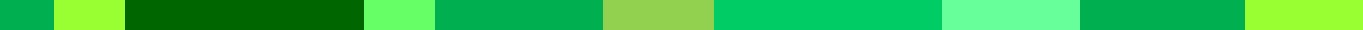 Cross Curricular link Online Relationships Internet safety & harms Caring Friendships Respectful relationships Mental Health Being Safe Families who care for me Drugs, Alcohol & Tobacco Basic First Aid Changing Adolescent Health & Prevention Physical Health & Fitness Healthy Eating Computing PSHE Incl. Allergies UKS2 Assemblies PE RE Growing together in Spirit team Growing together in Spirit team Growing together in Spirit team PSHE Circle time Science Art/DT Lunch time Healthy Eating initiative Golden time Music Other (add) Wellbeing book corner Themed weeks Internet Safety Day Anti-bullying week Internet Safety Day Fundraising for Charities Kindness Tree Anti-bullying week Mental Health Awareness Day Children’s Mental Health Week Road safety week Reception Police visit The Lunchbowl NetworkSt. John Ambulance visit Betty bus visit Bike-a-bility Walk to school Daily mile Sport competitions Healthy Week  Sports Day ELAC (Eat Like a Champ) 